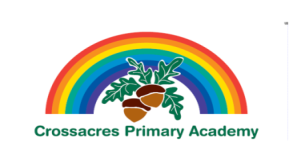 Crossacres Medium Term Spelling PlanYear 3Blue = National Curriculum expectationsTermWeekExpectationAutumn 1(Units 1-5)1Unit 1: sp, sprAutumn 1(Units 1-5)2Unit 2: all, al: using the al prefixSpell words that are often misspelt (Appendix 1)Autumn 1(Units 1-5)3Unit 3: soft cAutumn 1(Units 1-5)4Unit 4: silent letters b and k Spell words that are often misspelt (Appendix 1)Autumn 1(Units 1-5)5Unit 5: le, el, al and il endings Adding suffixes beginning with vowel letters to words of more than one syllableAutumn 1(Units 1-5)6-8Revisit/extend expectations based on assessment information.Autumn 2(Units 6-10)1Unit 6: some y endingsAutumn 2(Units 6-10)2Unit 7: making pluralsSpell words that are often misspelt (Appendix 1)Autumn 2(Units 6-10)3Unit 8: y + er, y + estAdding suffixes beginning with vowel letters to words of more than one syllableAutumn 2(Units 6-10)4Unit 9: ing, edAutumn 2(Units 6-10)5Unit 10: soft g, ge, dgeAutumn 2(Units 6-10)6Revisit/extend expectations based on assessment information.TermWeekExpectationSpring 1(Units 11-15)1Unit 11: wa. QuaSpring 1(Units 11-15)2Unit 12: tion, ationUse further prefixes and suffixes and understand how to add them (Appendix 1)Suffix –ationEndings which sound like /ʃən/, spelt –tion, –sion, –ssion, –cianSpring 1(Units 11-15)3Unit 13: sionUse further prefixes and suffixes and understand how to add them (Appendix 1)Spell words that are often misspelt (Appendix 1)Endings which sound like /ʒən/Endings which sound like /ʃən/, spelt –tion, –sion, –ssion, –cianSpring 1(Units 11-15)4Unit 14: adding suffixesSpring 1(Units 11-15)5Unit 15: contractionsSpring 1(Units 11-15)6Revisit/extend expectations based on assessment information.Spring 2(Units 16-20)1Unit 16: homophonesSpell further homophonesHomophones and near-homophonesSpring 2(Units 16-20)2Unit 17: silent letters o, h and cThe /^/ sound spelt ou, eg. TroubleWords with the /k/ sound spelt ch (Greek in origin), eg. ChemistWords with the /s/ sound spelt sc (Latin in origin), eg. scienceSpring 2(Units 16-20)3Unit 18: ei, y and other tricky wordsSpell further homophonesThe /I/ sound spelt y elsewhere than at the end of wordsWords with the /ʃ/ sound spelt ch (mostly French in origin)Words with the /eɪ/ sound spelt ei, eigh, or ey, eg. eightHomophones and near-homophonesSpring 2(Units 16-20)4Unit 19: ousUse further prefixes and suffixes and understand how to add them (Appendix 1)The suffix –ous, eg. poisonousSpring 2(Units 16-20)5Unit 20: dis, mis, in, im, il, irUse further prefixes and suffixes and understand how to add them (Appendix 1)More prefixes, eg. in- , sub-, super-Spring 2(Units 16-20)6Revisit/extend expectations based on assessment information.TermWeekExpectationSummer 1(Units 21-25)1Unit 21: un, de, re, pre, nonUse further prefixes and suffixes and understand how to add them (Appendix 1)Spell words that are often misspelt (Appendix 1)More prefixes, eg. in- , sub-, super-Summer 1(Units 21-25)2Unit 22: ly endingSuffix –lySummer 1(Units 21-25)3Unit 23: sure, tureUse further prefixes and suffixes and understand how to add them (Appendix 1)Words with endings sounding like /ʒə/ or /tʃə/Summer 1(Units 21-25)4Unit 24: wh, phSummer 1(Units 21-25)5Unit 25: compound wordsSummer 1(Units 21-25)6Revisit/extend expectations based on assessment information.Summer 2(Units 26-28)1Unit 26: silent wSummer 2(Units 26-28)2Unit 27: words in wordsSummer 2(Units 26-28)3Unit 28: dictionary workUse the first two or three letters of a word to check its spelling in a dictionarySummer 2(Units 26-28)4Revisit/extend expectations based on assessment information.Summer 2(Units 26-28)5Revisit/extend expectations based on assessment information.Summer 2(Units 26-28)6Revisit/extend expectations based on assessment information.